Personal Dev.Emotional WellbeingCultureAge4 & UnderFirst impressions are so important for both players and parents alike. New members welcomed with open arms. Creating as fun and as enjoyable an environment as possible for young players. Coaches are positive and energetic. Biggest indication of a successful session will be players smiling and wanting to return the following week. Encourage as many parents as possible to get actively involved. This is the perfect opportunity for them to join the club community as coaches, social events etc. and most importantly their child’s supporterFirst impressions are so important for both players and parents alike. New members welcomed with open arms. Creating as fun and as enjoyable an environment as possible for young players. Coaches are positive and energetic. Biggest indication of a successful session will be players smiling and wanting to return the following week. Encourage as many parents as possible to get actively involved. This is the perfect opportunity for them to join the club community as coaches, social events etc. and most importantly their child’s supporterFirst impressions are so important for both players and parents alike. New members welcomed with open arms. Creating as fun and as enjoyable an environment as possible for young players. Coaches are positive and energetic. Biggest indication of a successful session will be players smiling and wanting to return the following week. Encourage as many parents as possible to get actively involved. This is the perfect opportunity for them to join the club community as coaches, social events etc. and most importantly their child’s supporterAge 4 & 5Try to get to know their team mates and ideally form new friendshipsHave opportunities to also enjoy family events within the club such as seasonal parties, BBQs, movies nights etc.Welcoming-Each player feels like they are an important part of the club / community. They are warmly welcomed to training & feel appreciated.Under7sIdentify themselves as being an important part of a team who will be there for themPlayers support their teammates and they do likewise. Encouragement after a mistake, help executing a skill etc. Give support-Feel supportedPart of a team-Players begin to identify themselves as individuals who are all part of the same team. Work together & encourage one another. Strong sense of unityUnder9sDeveloping a passion for GAA Creates a great drive within, motivator & a positive focusGaelic games growing as a key element of their lives. A positive social outlet whilst learning important lessons around discipline, respect alsoDeveloping a love for Gaelic Games-Encouraging players to watch & learn from senior teams within club & county teams / stars from all over the countryUnder11sGrowing in confidence & more open to discussing emotions & giving opinionsLearning how manage emotions through the highs and lows involved in sport. These skills will transfer to other important life scenariosCoachable-Players show a willingness to learn. Trust their coaches and team mates. Open to constructive criticism. Happy to work at improving their gameUnder13sBeing kind to themselves & others especially when things aren’t going to plan. CREIDDealing with setbacks effectively. Aware of the fact that mistakes will happen in games/training and that it’s ok. Mistakes=Learning Experiences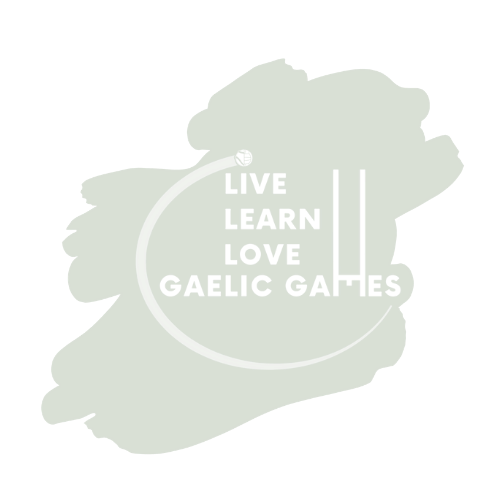 CREID/Believe-Players tackle challenges head on. Believe in their own ability and with the support of team mates/coaches that all ambitions are achievableUnder15sSelf-esteem growing as they feel BRÓDÚIL of the fact that they are GAA playersAware of the many positive/negative distractions at this stage of their lives but BRÓDÚIL of their emotional bond with their club & healthy lifestyleBRÓD/Pride-Feeling a great sense of pride in representing their club. Being proud of the effort that they and their team mates put into games/training Under17sResponsibility-Train, play & behave like role models for younger CLANN members Looking after themselves and other members of our CLANN on & off the field. Discuss highs / lows of life as they would the ups & downs of gamesCLANN/Family–View their club like a second big family. Treat all members with respect. Do whatever it takes to improve the fortunes of our family. Be part of our legacy! 